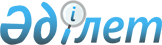 Об утверждении Положения государственного учреждения "Управление архитектуры и градостроительства Южно-Казахстанской области"
					
			Утративший силу
			
			
		
					Постановление акимата Южно-Казахстанской области от 5 октября 2015 года № 299. Зарегистрировано Департаментом юстиции Южно-Казахстанской области 3 ноября 2015 года № 3408. Утратило силу постановлением акимата Южно-Казахстанской области от 16 мая 2016 года № 136      Сноска. Утратило силу постановлением акимата Южно-Казахстанской области от 16.05.2016 № 136.

      В соответствии с  пунктом 2 статьи 27 Закона Республики Казахстан от 23 января 2001 года "О местном государственном управлении и самоуправлении в Республике Казахстан",  Законом Республики Казахстан от 1 марта 2011 года "О государственном имуществе" и  Указом Президента Республики Казахстан от 29 октября 2012 года "Об утверждении Типового положения государственного органа Республики Казахстан", акимат Южно–Казахстанской области ПОСТАНОВЛЯЕТ:

      1. Утвердить  Положение государственного учреждения "Управление архитектуры и градостроительства Южно-Казахстанской области" согласно  приложению к настоящему постановлению.

      2. Государственному учреждению "Аппарат Акима Южно- Казахстанской области" в порядке, установленном законодательными актами Республики Казахстан, обеспечить:

      1) направление настоящего постановления на официальное опубликование в периодических печатных изданиях, распространяемых на территории Южно-Казахстанской области и информационно–правовой системе "Әділет";

      2) размещение настоящего постановления на интернет–ресурсе акимата Южно-Казахстанской области.

      3. Настоящее постановление вводится в действие по истечении десяти календарных дней после дня его первого официального опубликования.

      4. Контроль за исполнением настоящего постановления возложить на первого заместителя акима области Сатыбалды Д.А.

 Положение государственного учреждения
"Управление архитектуры и градостроительства Южно-Казахстанской области"
1. Общие положения      1. Государственное учреждение "Управление архитектуры и градостроительства Южно-Казахстанской области" является государственным органом Республики Казахстан, осуществляющим руководство в сфере архитектуры и градостроительства в Южно-Казахстанской области.

      2. Государственное учреждение "Управление архитектуры и градостроительства Южно-Казахстанской области" не имеет ведомств.

      3. Государственное учреждение "Управление архитектуры и градостроительства Южно-Казахстанской области" осуществляет свою деятельность в соответствии с  Конституцией и законами Республики Казахстан, актами Президента и Правительства Республики Казахстан, иными нормативными правовыми актами, а также настоящим  Положением.

      4. Государственное учреждение "Управление архитектуры и градостроительства Южно-Казахстанской области" является юридическим лицом в организационно-правовой форме государственного учреждения, имеет печати и штампы со своим наименованием на государственном языке, бланки установленного образца, в соответствии с законодательством Республики Казахстан счета в органах казначейства.

      5. Государственное учреждение "Управление архитектуры и градостроительства Южно-Казахстанской области" вступает в гражданско-правовые отношения от собственного имени.

      6. Государственное учреждение "Управление архитектуры и градостроительства Южно-Казахстанской области" имеет право выступать стороной гражданско-правовых отношений от имени государства, если оно уполномочено на это в соответствии с законодательством.

      7. Государственное учреждение "Управление архитектуры и градостроительства Южно-Казахстанской области" по вопросам своей компетенции в установленном законодательством порядке принимает решения, оформляемые приказами руководителя государственного учреждения "Управление архитектуры и градостроительства Южно-Казахстанской области" и другими актами, предусмотренными законодательством Республики Казахстан.

      8. Структура и лимит штатной численности государственного учреждения "Управление архитектуры и градостроительства Южно-Казахстанской области" утверждаются в соответствии с действующим законодательством.

      9. Местонахождение юридического лица: Южно-Казахстанская область, почтовый индекс160032, город Шымкент, Каратауский район, проспект Астана, № 10.

      10. Полное наименование государственного органа - государственное учреждение "Управление архитектуры и градостроительства Южно-Казахстанской области".

      11. Настоящее  Положение является учредительным документом государственного учреждения "Управление архитектуры и градостроительства Южно-Казахстанской области".

      12. Финансирование деятельности государственного учреждения "Управление архитектуры и градостроительства Южно-Казахстанской области" осуществляется из местного бюджета.

      13. Государственному учреждению "Управление архитектуры и градостроительства Южно-Казахстанской области" запрещается вступать в договорные отношения с субъектами предпринимательства на предмет выполнения обязанностей, являющихся функциями государственного учреждения "Управлении архитектуры и градостроительства Южно-Казахстанской области".

      Если государственному учреждению "Управление архитектуры и градостроительства Южно-Казахстанской области" законодательными актами предоставлено право осуществлять приносящую доходы деятельность, то доходы, полученные от такой деятельности, направляются в доход государственного бюджета.

 2. Миссия, основные задачи, функции, права и обязанности
государственного органа      14. Миссия государственного учреждения "Управление архитектуры и градостроительства Южно-Казахстанской области": реализация государственной политики в области архитектуры и градостроительства в Южно-Казахстанской области.

      15. Задачи:

      1) организация исполнения законов Республики Казахстан, актов Президента и Правительства Республики Казахстан, нормативных правовых актов центральных исполнительных органов, обеспечение выполнения решений, распоряжений акима и постановлений акимата области, в вопросах относящихся к компетенции государственного учреждения "Управление архитектуры и градостроительства Южно-Казахстанской области";

      2) координация деятельности по реализации комплексной схемы градостроительного планирования территорий (проекта районной планировки области или ее части), утвержденных в установленном порядке генеральных планов населенных пунктов на территории области.

      16. Функции:

      1) подготовка материалов в акимат области для внесения на рассмотрение областного маслихата проекта генерального плана города областного значения с расчетной численностью населения свыше ста тысяч жителей для последующего предоставления в Правительство Республики Казахстан на утверждение;

      2) внесение предложений в акимат области для представления на утверждение областному маслихату комплексных схем градостроительного планирования территорий подведомственных административно-территориальных единиц (проектов районной планировки), а также проектов генеральных планов развития городов областного значения с расчетной численностью населения до ста тысяч жителей, одобренных городскими маслихатами;

      3) организация работ по согласованию проектов генеральных планов городов областного значения;

      4) информирование населения о планируемой застройке территорий либо иных градостроительных изменениях;

      5) разработка предложений по утверждению и реализации градостроительных проектов (проектов детальной планировки, проектов застройки), разрабатываемых для развития утвержденных генеральных планов (комплексной схемы градостроительного планирования, проектов планировки) населенных пунктов;

      6) организация проведения комплексной градостроительной экспертизы проектов генеральных планов городов областного значения с расчетной численностью населения до ста тысяч жителей;

      7) организация разработки и внесение предложений в акимат области для представления в Правительство Республики Казахстан на утверждение генеральных планов городов областного значения с расчетной численностью населения свыше ста тысяч жителей, одобренных областным маслихатом;

      8) подготовка материалов в акимат области для внесения на рассмотрение областного маслихата предложений, обусловленных градообразующими факторами, по установлению и изменению границ подведомственных административно-территориальных единиц в соответствии с законодательством Республики Казахстан;

      9) оказание содействия в работе государственных органов архитектурно-строительного контроля и надзора на территории области;

      10) организация работ по представлению в установленном порядке информации и (или) сведений для внесения в базу данных государственного градостроительного кадастра;

      11) оказание государственной услуги "Выдача решения о строительстве культовых здании (сооружении), определение их месторасположения";

      12) оказание государственной услуги "Выдача решения о перепрофилировании (изменении функционального назначения) здании (сооружении) в культовые здания (сооружения);

      13) осуществление в интересах местного государственного управления иных полномочий, возлагаемых на местные исполнительные органы законодательством Республики Казахстан.

      Сноска. Пункт 16 с изменениями, внесенными постановлением акимата Южно-Казахстанской области от 01.03.2016 № 49 (вводится в действие по истечении десяти календарных дней после дня его первого официального опубликования).

      17. Права и обязанности:

      1) принимает решения в пределах возложенных на него задач и функций;

      2) в установленном законодательством порядке запрашивает и получает от государственных органов, организаций и физических и юридических лиц документы и информацию необходимую для выполнения своих функции, а также представляет информацию другим государственным органам;

      3) рассматривает в пределах своей компетенции вопросы, поступающие от юридических и физических лиц;

      4) разрабатывает в установленном законодательством Республики Казахстан порядке устав государственного коммунального казенного предприятия, находящегося в ведении государственного учреждения "Управление архитектуры и градостроительства Южно-Казахстанской области";

      5) осуществляет внутренний контроль за деятельностью государственного коммунального казенного предприятия, находящегося в ведении государственного учреждения "Управление архитектуры и градостроительства Южно-Казахстанской области".

 3. Организация деятельности государственного органа.      18. Руководство государственным учреждением "Управление архитектуры и градостроительства Южно-Казахстанской области" осуществляется первым руководителем, который несет персональную ответственность за выполнение возложенных на государственное учреждение "Управление архитектуры и градостроительства Южно-Казахстанской области" задач и осуществление им своих функций.

      19. Первый руководитель государственного учреждения "Управление архитектуры и градостроительства Южно-Казахстанской области" назначается на должность и освобождается от должности акимом Южно-Казахстанской области.

      20. Первый руководитель государственного учреждения "Управление архитектуры и градостроительства Южно-Казахстанской области" имеет заместителей, которые назначаются на должности и освобождаются от должностей в соответствии с законодательством Республики Казахстан.

      21. Полномочия первого руководителя государственного учреждения "Управление архитектуры и градостроительства Южно-Казахстанской области":

      1) издает в соответствии с действующим законодательством приказы, обязательные для работников государственного учреждения "Управление архитектуры и градостроительства Южно-Казахстанской области" и подведомственных организаций;

      2) назначает и освобождает от должностей сотрудников государственного учреждения "Управление архитектуры и градостроительства Южно-Казахстанской области", а также руководителей и заместителей руководителей подведомственных организаций;

      3) выдает доверенность;

      4) осуществление иных функции, возложенных на него законодательством, акиматом и акимом области.

      Исполнение полномочий первого руководителя государственного учреждения "Управление архитектуры и градостроительства Южно-Казахстанской области" в период его отсутствия осуществляется лицом, его замещающим в соответствии с действующим законодательством.

      22. Первый руководитель определяет полномочия своих заместителей в соответствии с действующим законодательством.

 4. Имущество государственного органа      23. Государственное учреждение "Управление архитектуры и градостроительства Южно-Казахстанской области" может иметь на праве оперативного управления обособленное имущество в случаях, предусмотренных законодательством.

      Имущество государственного учреждения "Управление архитектуры и градостроительства Южно-Казахстанской области" формируется за счет имущества, переданного ему собственником, а также имущества (включая денежные доходы), приобретенного в результате собственной деятельности и иных источников, не запрещенных законодательством Республики Казахстан.

      24. Имущество, закрепленное за государственным учреждением "Управление архитектуры и градостроительства Южно-Казахстанской области" относится к коммунальной собственности.

      25. Государственное учреждение "Управление архитектуры и градостроительства Южно-Казахстанской области" не вправе самостоятельно отчуждать или иным способом распоряжаться закрепленным за ним имуществом и имуществом, приобретенным за счет средств, выданных ему по плану финансирования, если иное не установлено законодательством.

 5. Реорганизация и упразднение государственного органа      26. Реорганизация и упразднение государственного учреждения "Управление архитектуры и градостроительства Южно-Казахстанской области" осуществляются в соответствии с законодательством Республики Казахстан.

  Перечень организаций,
находящихся в ведении государственного учреждения "Управление архитектуры и градостроительства Южно-Казахстанской области"      1. Коммунальное государственное учреждение "Архитектурное бюро" управления архитектуры и градостроительства Южно-Казахстанской области.


					© 2012. РГП на ПХВ «Институт законодательства и правовой информации Республики Казахстан» Министерства юстиции Республики Казахстан
				
      Аким области

Б.Атамкулов

      Сатыбалды Д.

      Жилкишиев Б.

      Айтаханов Е.

      Каныбеков С.

      Садыр Е.

      Туякбаев С.

      Абдуллаев А.
Приложение к постановлению
акимата Южно-Казахстанской
области от 5 октября 2015 года
№ 299